Особенности организации развивающейпредметно-пространственной средыОбщая характеристикапредметно-пространственной среды ДОУПредметно-развивающая среда в группахОсновой реализации образовательной программы является развивающая предметная среда детства, необходимая для развития всех специфических видов деятельности. В детском саду она строиться так, чтобы обеспечить полноценное физическое, эстетическое, познавательное и социальное развитие ребёнка.Сюда относятся природные средства и объекты, физкультурно-игровые и спортивные сооружения в помещении и на участке, предметно-игровая среда, музыкально-театральная, предметно-развивающая среда для занятий и др.Организация предметно-развивающей среды в детском саду предполагает гармоничное соотношение материалов, окружающих ребенка в детском саду, с точки зрения количества, разнообразия, неординарности, изменяемости. В нашем детском саду постоянно поддерживаются все условия для оптимально-результативной организации образовательного процесса.Развивающая предметно-пространственная среда групп обеспечивает максимальную реализацию образовательного потенциала пространства группы, приспособленной для реализации Программы: материалов, оборудования и инвентаря для развития детей дошкольного возраста в соответствии с особенностями каждого возрастного этапа, охраны и укрепления их здоровья. Пространство групповых комнат организовано в виде хорошо разграниченных зон («центры активности»), оснащенных большим количеством развивающих материалов (книги, игрушки, материалы для творчества, развивающее оборудование и пр.). Все предметы доступны детям.Развивающая предметно-пространственная среда выполняет образовательную, развивающую, воспитывающую и стимулирующую, организационную и коммуникативную функции и обеспечивает возможность общения и совместной деятельности детей (в том числе детей разного возраста) и взрослых, двигательной активности детей, а также возможности для уединения.Предметно-пространственная среда групп имеет характер открытой, незамкнутой системы, способной к корректировке и развитию. На наш взгляд, среда должна предоставлять ребенку свободу, оказывать влияние на мироощущение, самочувствие, здоровье, и в тоже время быть целесообразной, удобной, информированной, создавать образ того или иного процесса, настраивать на эмоциональный лад, обеспечивать гармоничное отношение между ребенком и окружающим миром.Наполняемость предметной среды соответствует принципу целостности образовательного процесса, имеет необходимое оборудование для реализации образовательных областей, представленных во ФГОС ДО, игровые, дидактические материалы и средства, соответствующие психолого-возрастным и индивидуальным особенностям воспитанников, специфике их образовательных потребностей, принципу интеграции образовательных областей, видам детской деятельности (игровой, двигательной, поисково-исследовательской, конструктивной, восприятия художественной литературы, коммуникативной и др).Помещения групп детского сада оснащены детской и игровой мебелью , соответствующей по параметрам возрасту воспитанников, целесообразно расставленной относительно света и с учетом размещения центров активности детей, отведенных для игр, совместной, самостоятельной деятельности дошкольников. Используемые материалы и оборудование имеют сертификат качества и отвечают гигиеническим, педагогическим, эстетическим требованиям. В целом среда групповой комнаты организована так, чтобы материалы и оборудование, необходимые для осуществления любой деятельности были доступны детям и убирались ими на место самостоятельно, что дает возможность обеспечивать в группах порядок и уют.При создании предметно-развивающей среды воспитатели учитывают возрастные, индивидуальные особенности детей своей группы. В качестве ориентиров для подбора материалов и оборудования в группах выступают общие закономерности развития ребёнка на каждом возрастном этапе. Подбор материалов и оборудования осуществляется для тех видов деятельности ребёнка, которые в наибольшей степени способствуют решению развивающих задач на этапе дошкольного детства (игровая, продуктивная, познавательно-исследовательская деятельности), а также с целью активизации двигательной активности ребёнка.В построении предметно-пространственной среды ДОУ мы руководствовались рекомендациями Р.М. Чумичевой, С.Х. Раппопорта. Поэтому в групповых комнатах пространство организовали таким образом, чтобы было достаточно места для занятий игровой и учебной деятельности.Модель среды для группы раннего возраста представлена двумя линиями: познавательной и оздоровительной. Модель среды строго конкретизирована по содержанию и пространству. Активно задействована комфортная для детей раннего возраста горизонтальная плоскость. На полу расположены всевозможные атрибуты, игрушки, мелкий спортивный инвентарь. Уделено большое внимание внешнему оформлению предметов , их привлекательности на общем фоне группы.Ребенок должен видеть воспитателя, а воспитатель контролировать ребенка. По этой причине мебель размещаем периметрально или периметрально-кассетно. Структуру среды в этой группе меняем плавно, чтобы не вызвать у малыша негативных реакций. Новые вещи вносятся воспитателем постепенно, дополняя уже освоенный ребенком мир предметов. В создании и обновлении пространства предоставляется возможность активно участвовать родителям, образуя с их помощью ауру тепла и любви.В группах для детей младшего и среднего дошкольного возраста также присутствуют оздоровительная и познавательная линии, они расширены и углублены. Кроме этого включена творческая мини-среда и коммуникативная. В этих группах мы используем не только горизонтальную плоскость (пол), но и вертикальные поверхности (стены), а также осваиваем воздушное пространство (к потолку подвешиваем игрушки, поделки).Продумана возможность активного взаимодействия детей со средой, соотнесения содержания со своим опытом, изменения пространства для удовлетворения своих потребностей. Поэтому здесь важно содействие со стороны взрослых, сотворчество их с детьми.Среда включает изобразительную, музыкальную, литературную, коммуникативную, социальную сферы и отражает мир природы, человека, предметов реальной жизни. При такой организации ребенок испытывает удовлетворение, ощущение наслаждения, радости, озарения. Этому способствует и комфортная планировка уголков, дающая возможность детям играть небольшими подгруппами, общаться с педагогом, уединяться.Для детей старшего возраста среда раскрывается новыми гранями, степенями свободы, которые ребенок может освоить или отбросить. Среда в старшей группе – это поле деятельности, образ жизни, передача опыта, творчество, предметное образование, историческая эпоха. Она достаточно разнообразна и насыщена «случайностями» (неожиданные или незавершенные образы, проблемность), требующими от ребенка поиска способов познания, что стимулирует исследовательскую деятельность.Эта среда изменчива, динамична. Мы предоставляем дошкольнику значительную свободу и самостоятельность. Это позволяет определять и проявлять отношение к среде, воспринимать ее по-своему, подражать, комбинировать, создавать. Характерным для модели этой группы является и «перетекание» мини-сред: из художественно-преобразующей в опытно-экспериментальную, из эмоционально-рефлексивной в культурно-коммуникативную. Такой подход обеспечивает более глубокое понимание происходящих вокруг явлений, событий.В оформлении учебного пространства успешно используются нетрадиционная компоновка столов, позволяющая проводить образовательную деятельность в режиме «динамических поз; зрительно-телесные тренажеры, сенсорные полотна. Задействуем все плоскости. В полное распоряжение детей отдаем буквально все пространство, все помещения. Ребенок живет средой, среда оживляется и преобразуется ребенком.В каждой возрастной группе имеются:– центры науки (природы и исследований) с различными видами растений, собраны коллекции и гербарии. Ведутся календари наблюдений за природой и погодными условиями. Имеющийся в ДОУ материал и правильная его организация способствует, таким образом, формированию у детей бережного и уважительного отношения к живой природе и удовлетворению интереса детей по выращиванию растений;– дидактические игры, пособия, методическая и художественная литература, необходимая для организации разных видов деятельности детей;– разные виды театров, ширмы для показа кукольного театра, игр – драматизаций, атрибуты для режиссерских игр.– библиотека для детей, наборы сюжетных картинок, картин и настольно-печатные игры по развитию речи.В 3-х группах имеются интерактивные доски, которые позволяют помогают созданию музыкальной эмоционально-насыщенной среды на занятиях и в свободной деятельности детей.Приемные имеют информационные стенды для родителей, постоянно действующие выставки детского творчества.Группы постепенно пополняются современным игровым оборудованием, современными информационными стендами.Предметная среда всех помещений оптимально насыщена, выдержана мера «необходимого и достаточного» для каждого вида деятельности, представляет собой «поисковое поле» для ребенка, стимулирующее процесс его развития и саморазвития, социализации. Созданная в ДОУ развивающая среда открывает нашим воспитанникам весь спектр возможностей, направляет усилия детей на эффективное использование отдельных ее элементов.Оборудование и обновление предметно-развивающей среды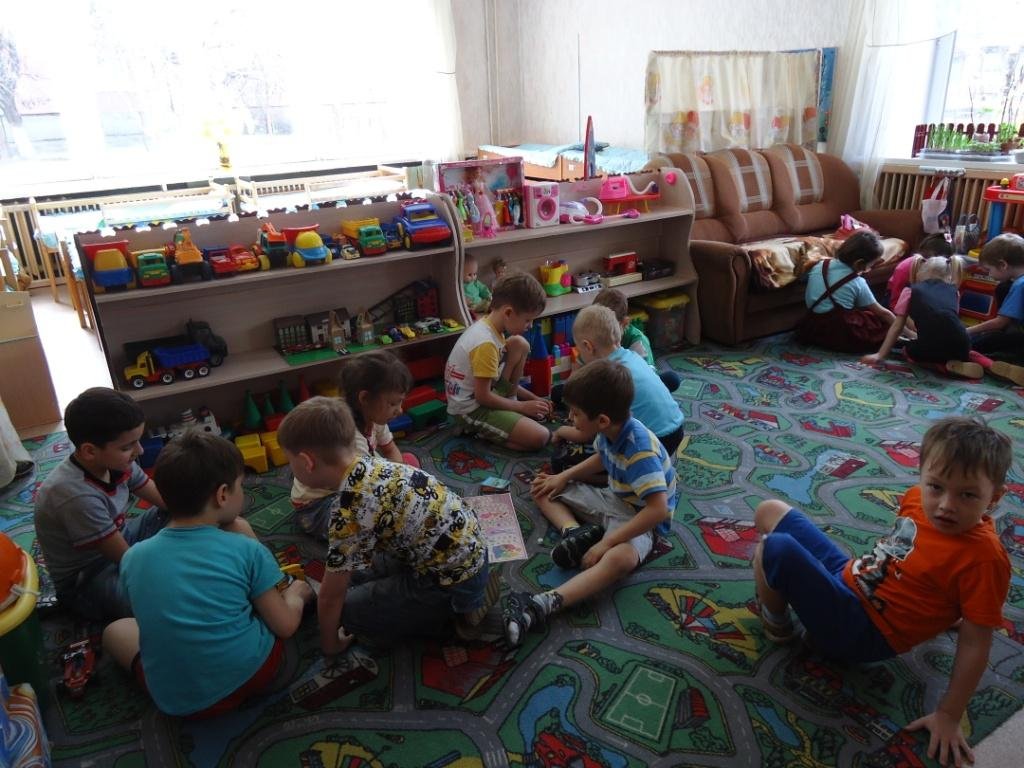 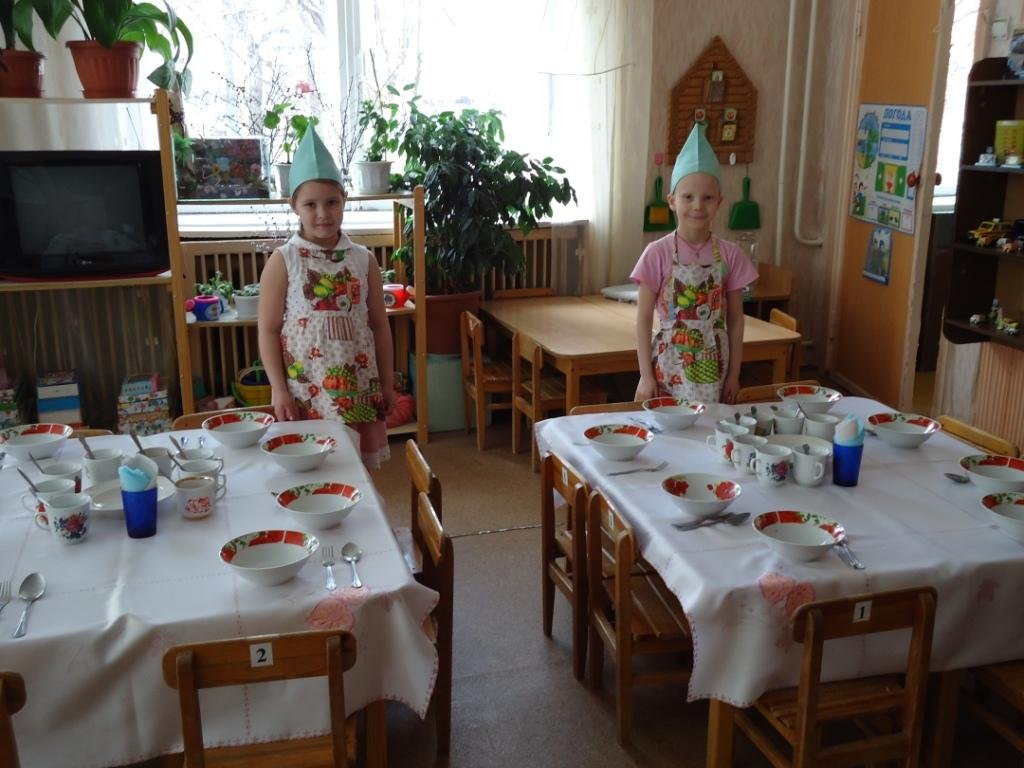 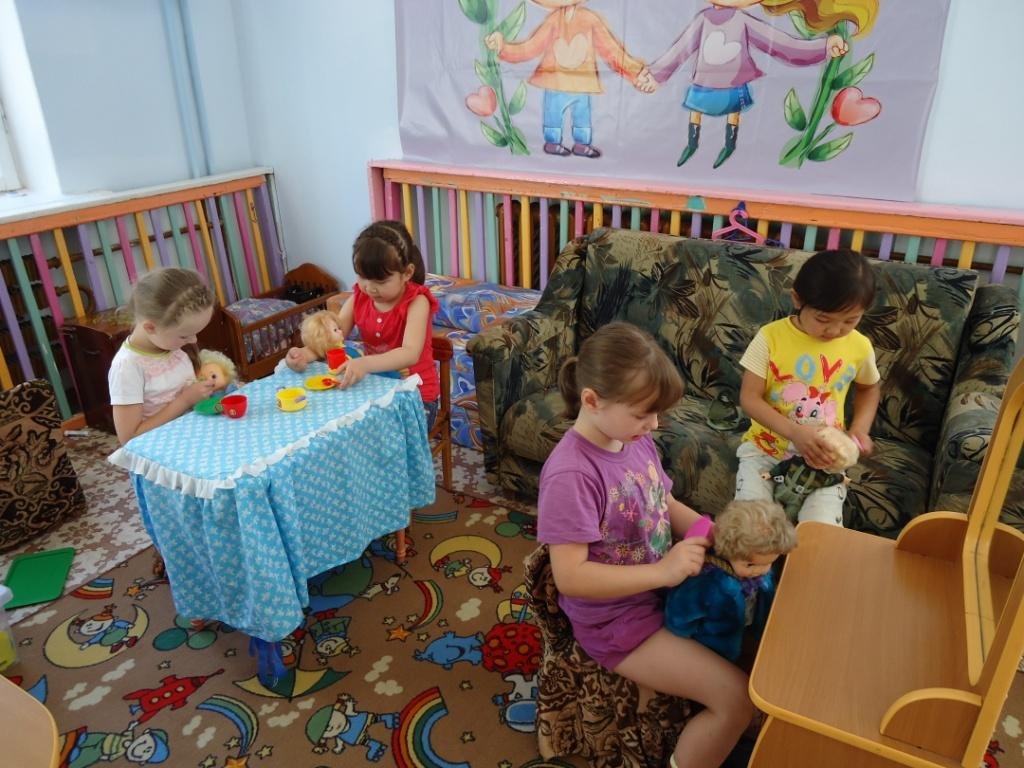 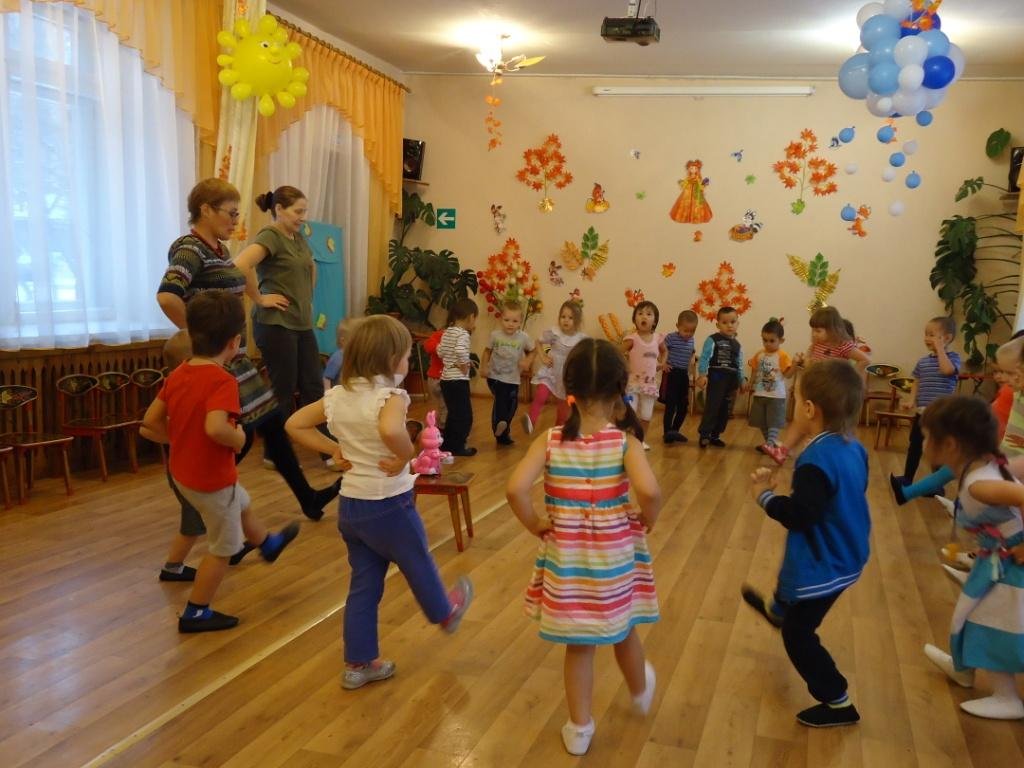 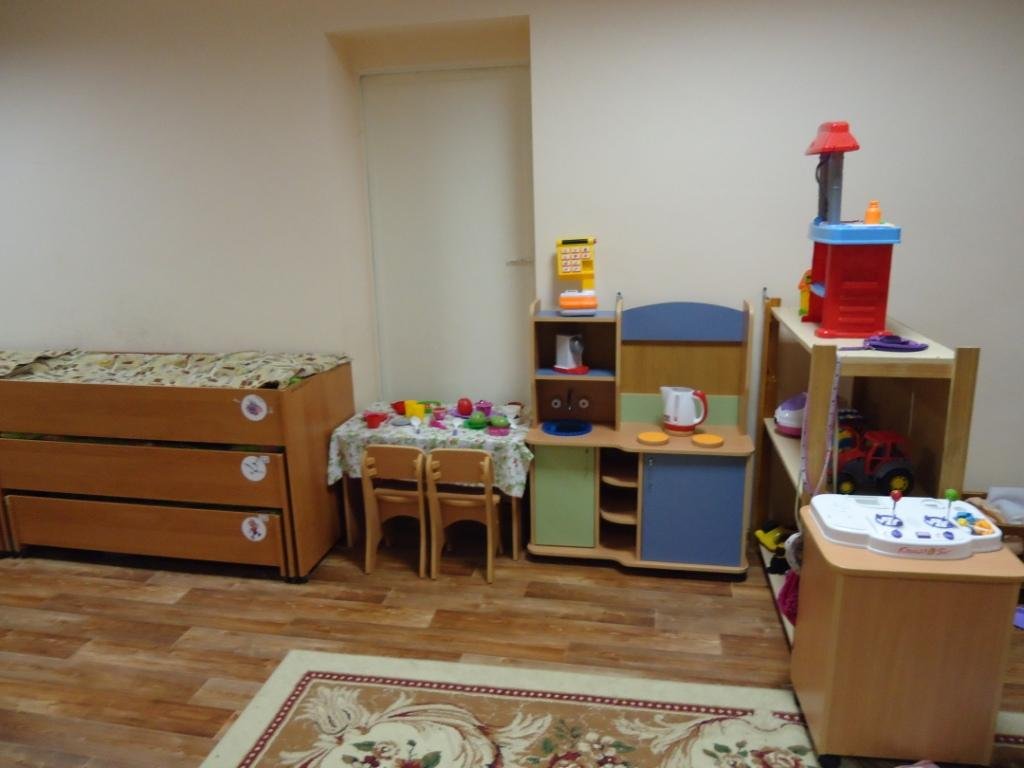 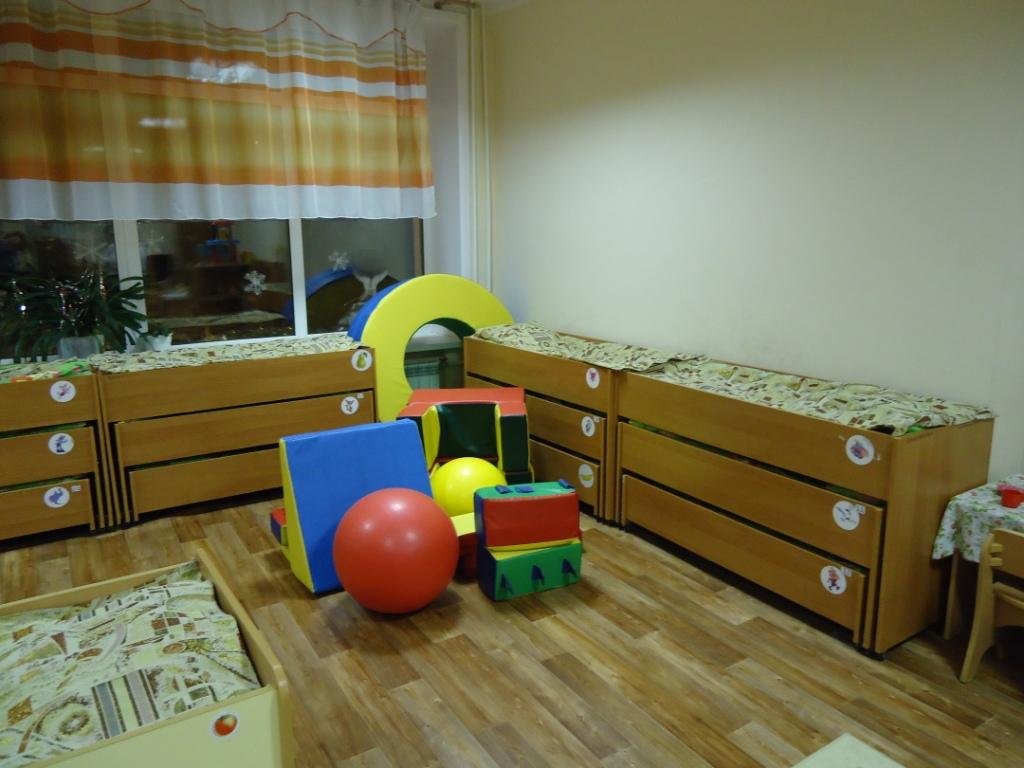 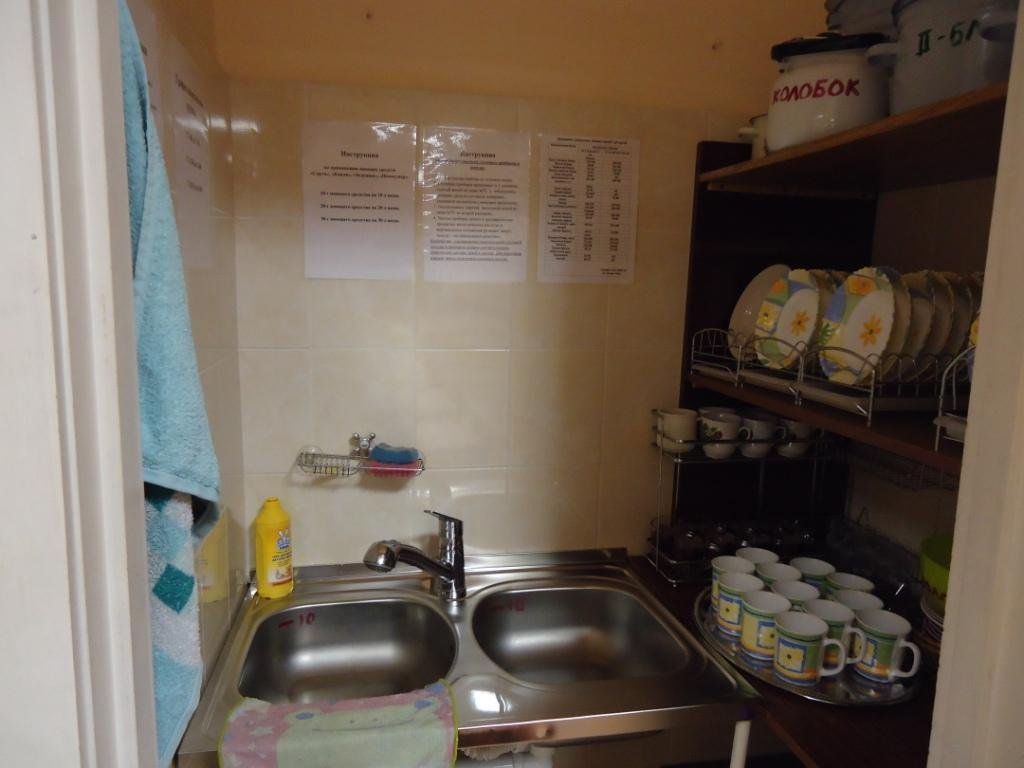 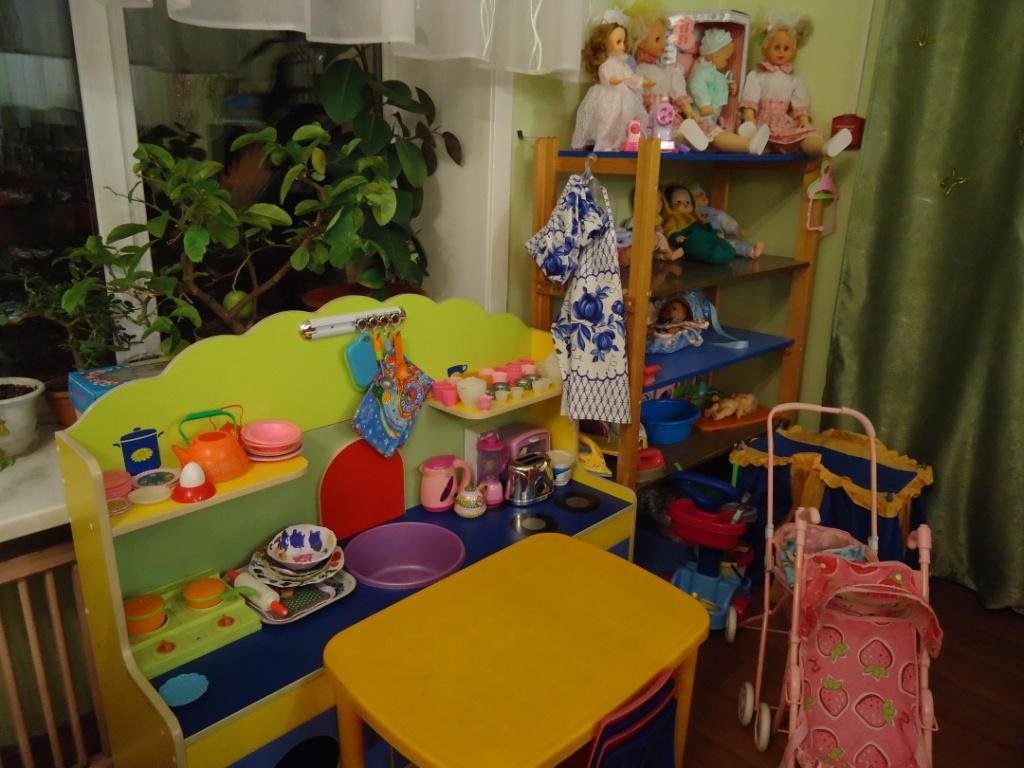 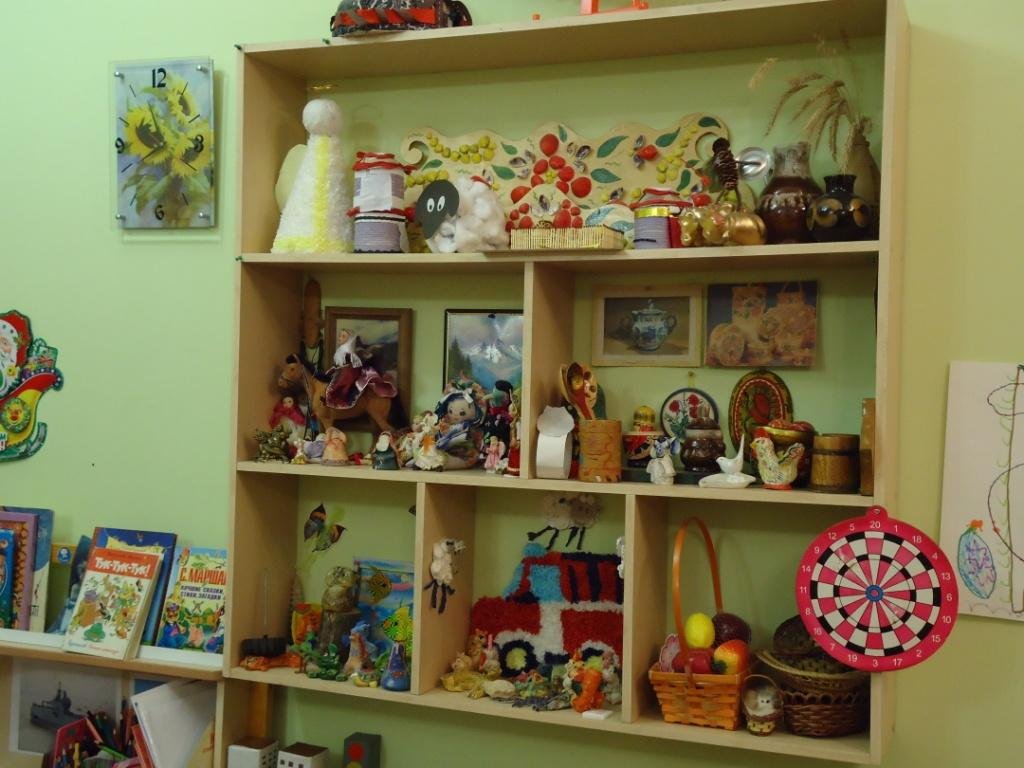 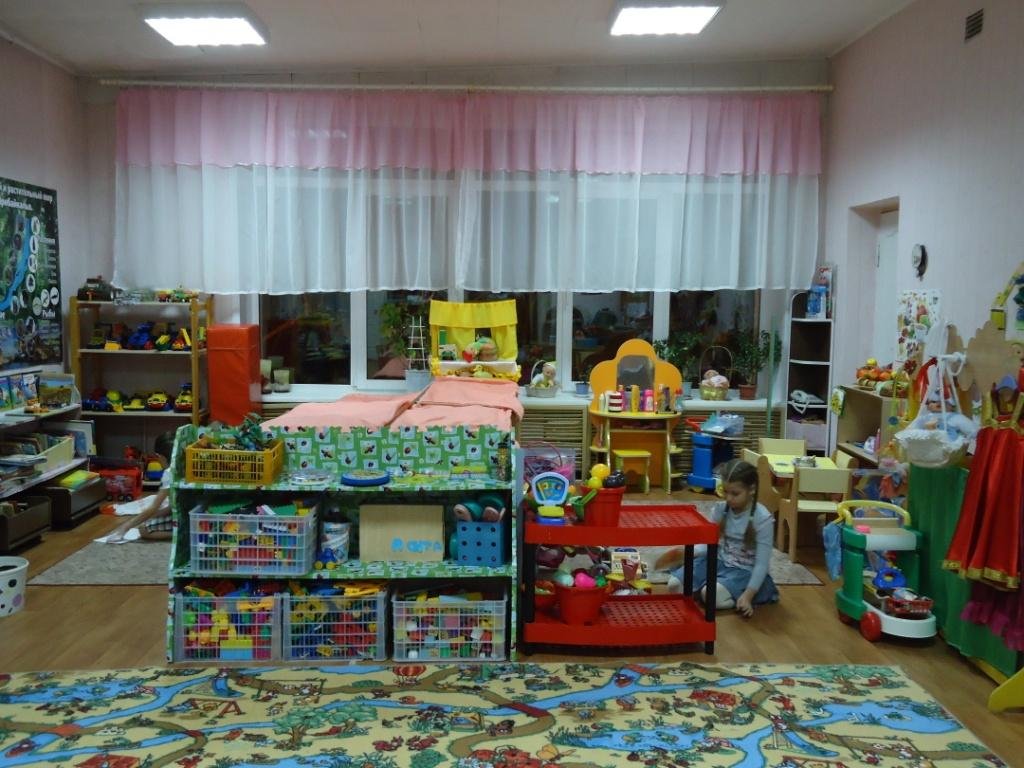 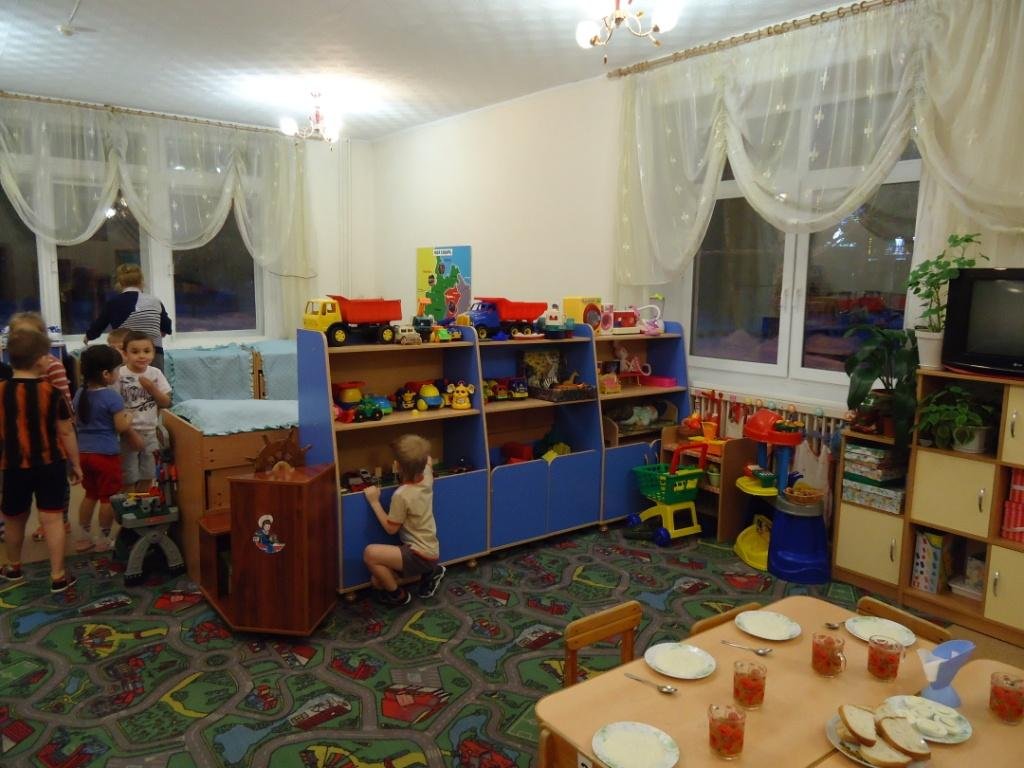 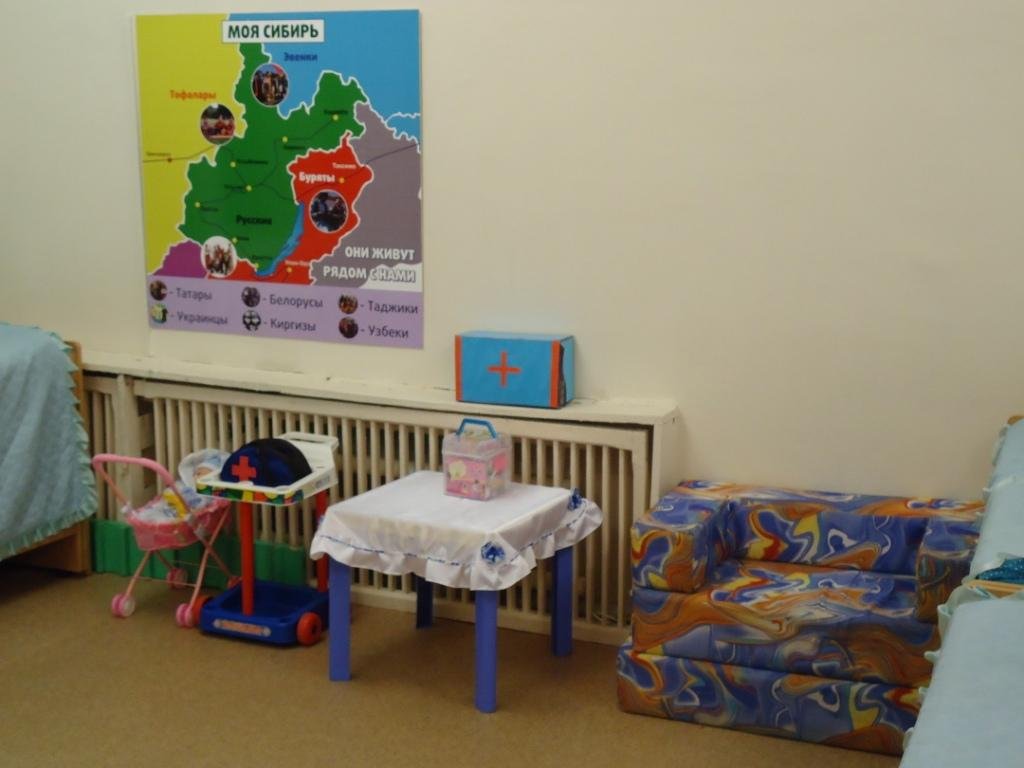 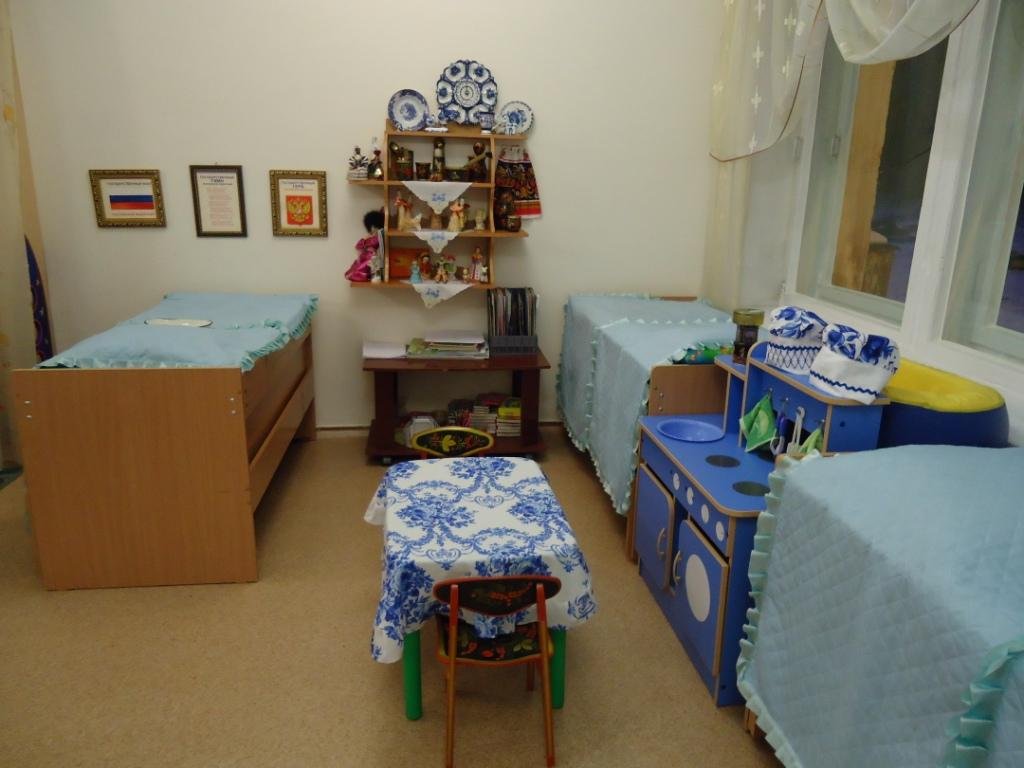 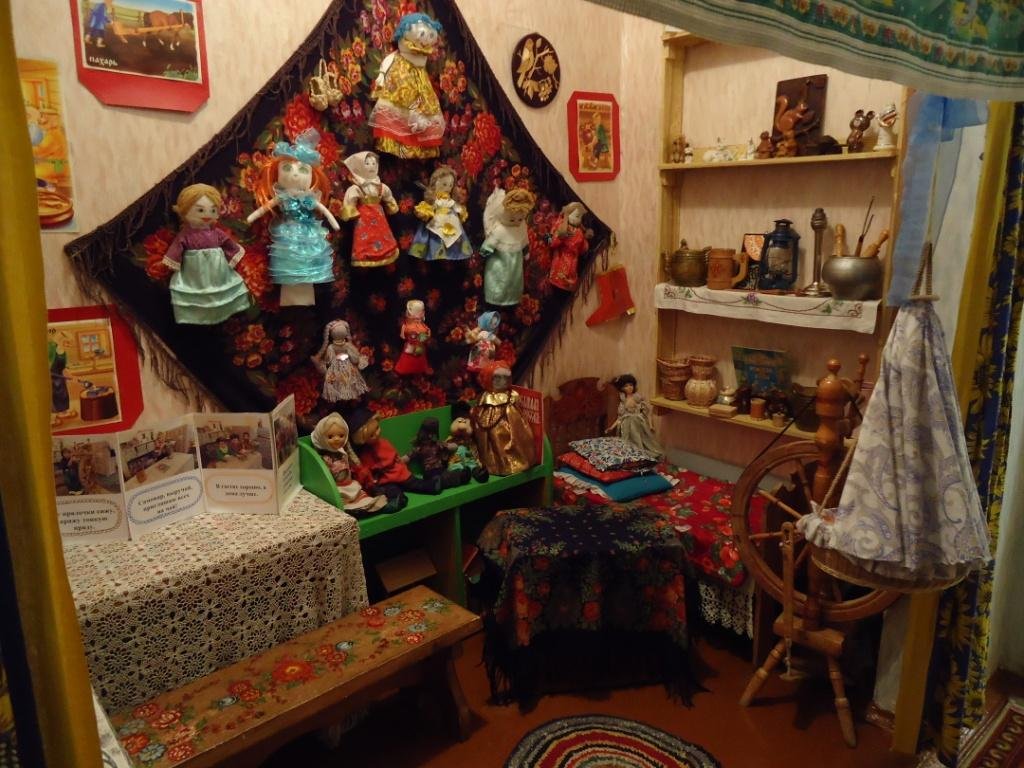 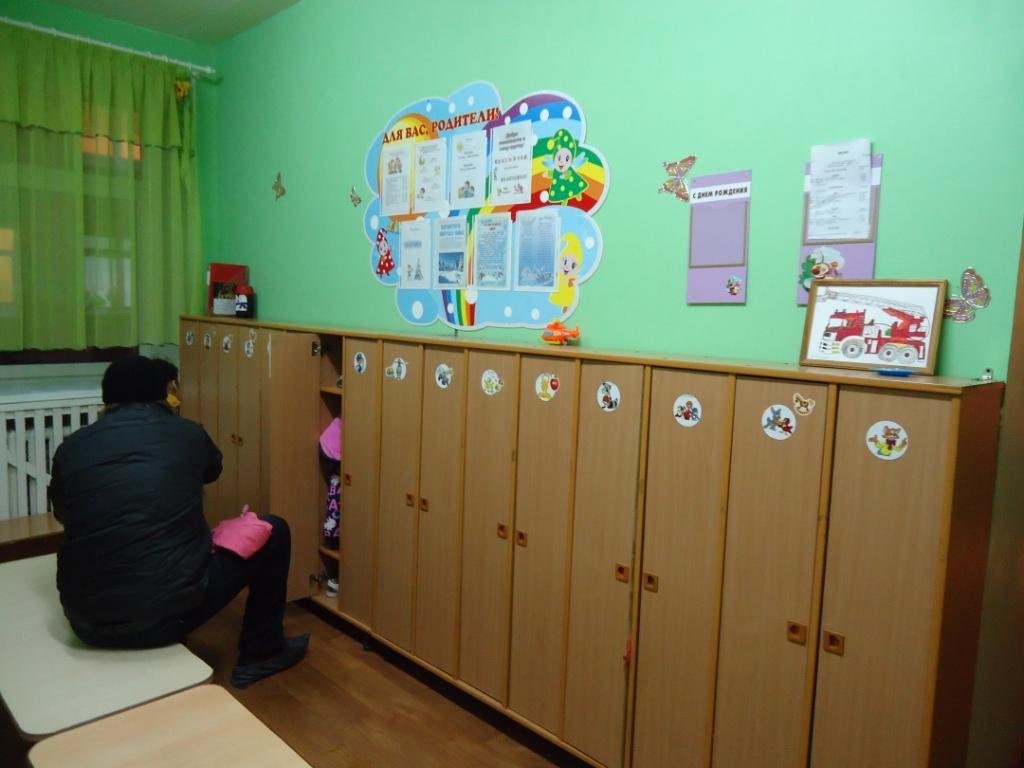 Центркоординации деятельностиНазначениеКабинетзаведующей– индивидуальные консультации, беседы с педагогическим, медицинским, обслуживающим персоналом, родителями- просветительская, разъяснительная работа с родителями по вопросам воспитания- развитие профессионального уровня педагоговМетодическийкабинет– библиотека методической, детской литературы, наглядный материал, педагогическая копилка,- повышение профессионального уровня педагогов (семинары, консультации, круглые столы и др.)Музыкальный зал– утренняя гимнастика,– праздники, досуги,– музыкальные и физкультурные занятия,– индивидуальная работа- – развитие музыкальных способностей детей- развитие творческих способностей детей посредством различных видов театрализованной деятельностиКабинетлогопеда- индивидуальные и подгрупповые занятия с детьми,– консультативная работа с родителями и педагогами- развитие психических процессов, речи детей,- коррекция звукопроизношенияКабинетпсихолога– психологическая разгрузка- коррекционные занятия с детьми и взрослыми, психогимнастика, индивидуальная работа- развитие эмоционально-волевой сферы ребенка,- формирование положительных качеств, развитие деятельности и поведения детейГрупповыекомнаты– воспитательно-образовательная работа,– познавательные и развивающие центры для игр и игрушек, книг, развития сенсорики, математики, экологического развития, организации изобразительной, музыкальной и театрализованной деятельности, развлеченийКоридорыДОУ– выставки детских работ, картинная галерея,– наглядная информация для родителей- знакомство с продуктивной деятельностью детей- эстетическое развитие детей, родителейМедицинский кабинет- осмотр детей, консультация медсестры, врачей- профилактика, оздоровительная работа с детьми, консультативно-просветительская работа с родителямиТерриторияДОУ- обеспечение безопасных условий: для спортивных игр на участках природоведческой деятельности, занятий, досуга, праздниковНаличиеПерспективаГрупповые комнатыГрупповые комнатыИгровая комнатаигровой центр (настольные игры, оборудование для сюжетно-ролевых игр);центр книги (дидактические игры для развития речи, детские книги);центр науки и познания (комнатные растения, оборудование для ухода за растениями, материалы и оборудование для детского экспериментирования);центр творчества (материалы для изодеятельности и конструирования, театральные игры, оборудование для художественно-театральной и музыкальной деятельности);центр физкультуры (оборудование для самостоятельной двигательной активности – мячи, обручи, скакалки);центр краеведения (альбомы, открытки, экспонаты по краеведению);центр конструирования (материалы для конструктивной деятельности и мелкие игрушки для обыгрывания конструкций).Спальня (раскладные 3-х ярусные кровати)Раздевалка (кабинки для одежды, скамейки, стенды для родителей, уголки детского творчества)Пополнение сюжетно-ролевых игрОборудование зон активной деятельности (игровые модули)Приобретение настольно-печатных и дидактических игр, конструкторов различных видовОбновление игровых уголковПриобретение материалов для создания уголков уединенияОбновление доступного информационного поля для родителей (стенды)Ремонт в спальнях, туалетах, игровых комнатахПриобретение нового физкультурного оборудования для обеспечения двигательной активности, развитие координации: обручи, кольцебросы, мячи, дорожки.Методический кабинетМетодический кабинетБиблиотека педагогической и методической литературыБиблиотека периодических изданийПособия для занятийКопилка педагогического опыта коллективаМатериалы консультаций, семинаров, семинаров – практикумовДемонстрационный материал для занятий с детьмиИллюстративный материалУчебно-наглядные пособия (тематические книги, плакаты, картинки),Скульптуры малых форм (глина, дерево)Игрушки, муляжиОбновление методической и детской литературыСоздание доступного информационного поля для педагогов (стенд)Использование новых технологий и образовательных ресурсовСоздание видеотеки для образовательной работы с детьми.Приобретение изделий народных промыслов: Дымково, Городец, Гжель, Хохлома, Жостово, матрешки, богородские игрушкиМузыкальный залМузыкальный залСозданы условия для развития музыкально-ритмической деятельности детей и музыкальных способностейНаличие музыкальных инструментов для детского музыкального творчестваОборудование и костюмы для театрализованной деятельности детейПриобретение новых жалюзиПриобретение новых концертных костюмов, театральных реквизитов и декорацийГрупповые прогулочные площадкиГрупповые прогулочные площадкиПесочницыСкамейкиКачелиСтоликБум для ходьбы Создание условий для сюжетно-ролевых игр (домики, беседки)Создание условий для природоведческой деятельностиУстановка веранды на участке группы «Колобок».